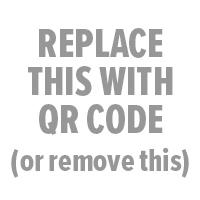 School Name Yearbook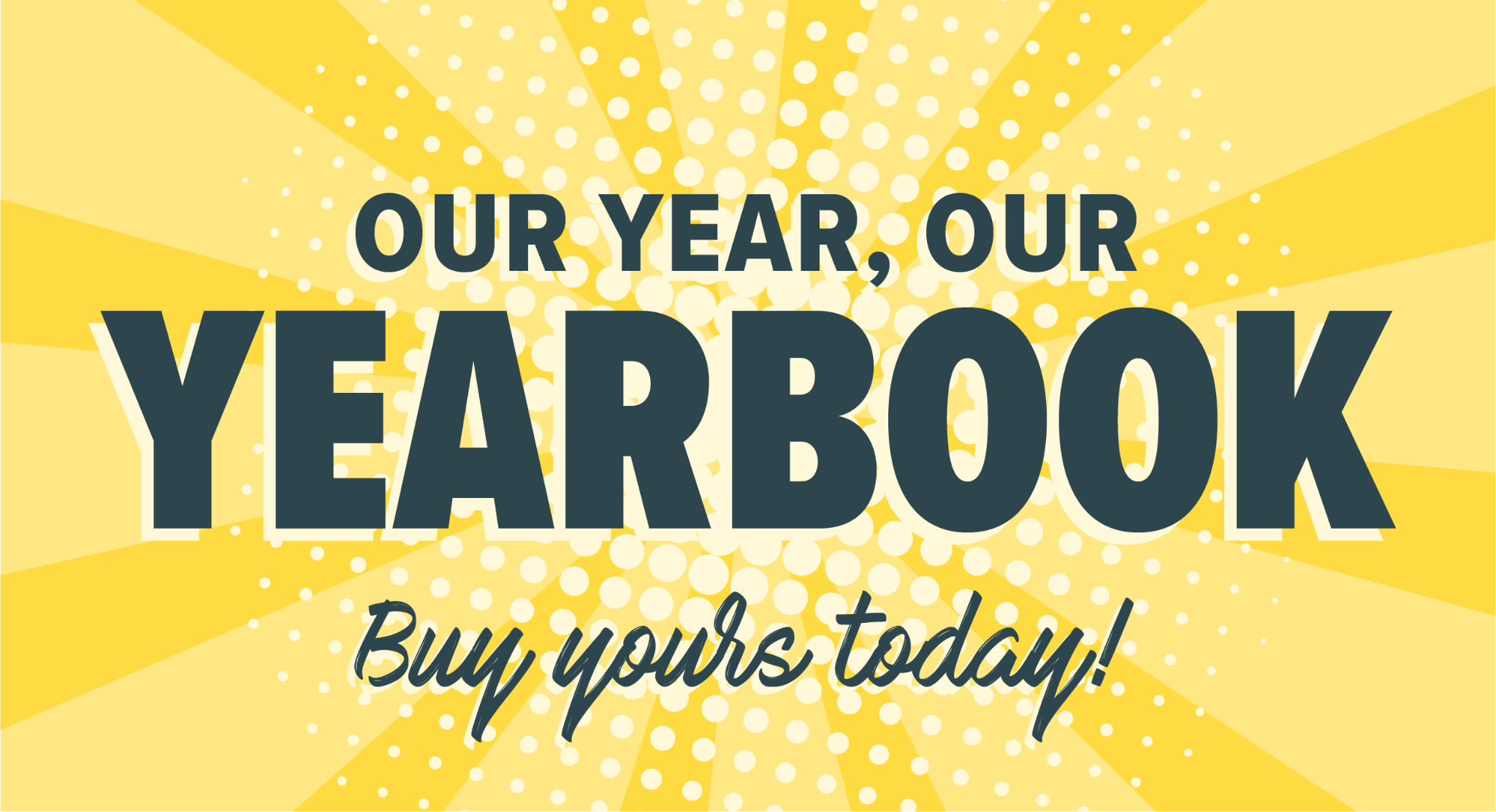 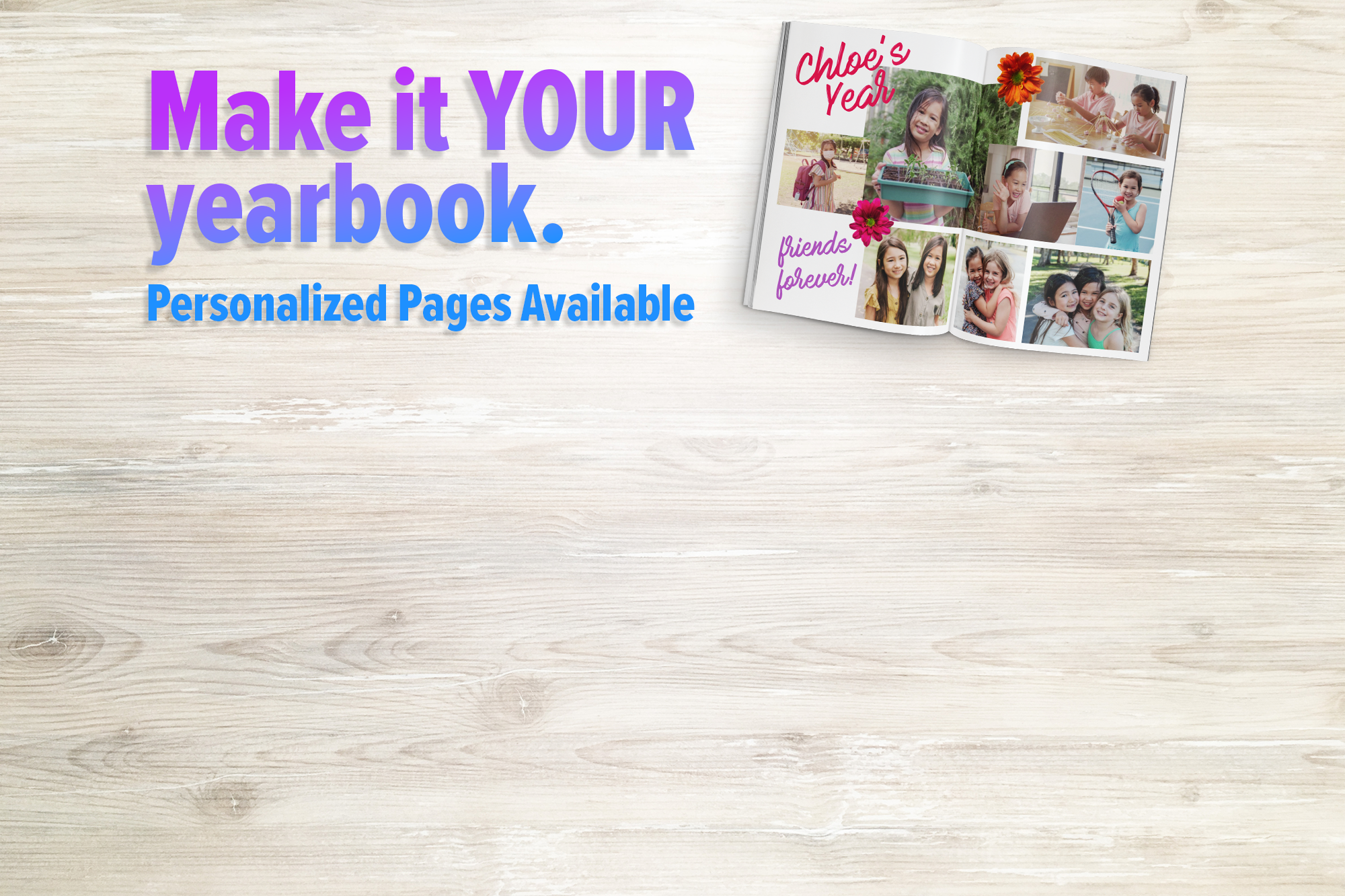 Where:store.shopyearbook.com/enter-path-to-storePrice:enter a price or pricesOrder By:enter deadline dateFirst 4 Personalized Pages:$5.00Order your yearbooks online at the above web address. Then, login before the deadline to design and “finalize” your personalized pages.Additional 8 Pages:$1.50 / ea.Order your yearbooks online at the above web address. Then, login before the deadline to design and “finalize” your personalized pages.“Finalize” By:enter deadline Order your yearbooks online at the above web address. Then, login before the deadline to design and “finalize” your personalized pages.